№51 (598)			 		   	                 15 ноября 2016 г.Официальное издание органов местного самоуправленияШапкинского сельсовета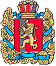 ШАПКИНСКИЙ СЕЛЬСКИЙ СОВЕТ ДЕПУТАТОВ ЕНИСЕЙСКОГО РАЙОНА                                                       КРАСНОЯРСКОГО КРАЯ	                РЕШЕНИЕ                     15.11.2016г.		                      п. Шапкино	             №16-63р Об утверждении тарифа на доставку твердого топлива  На основании ст.7 Устава Шапкинского сельсовета, Шапкинский сельский Совет депутатов РЕШИЛ:Утвердить тариф на заготовку и доставку твердого топлива на 2017 год в сумме 834,80 (восемьсот тридцать четыре) рубля 80 копеек за 1 куб.м. (Приложение 1).Контроль за исполнением настоящего решения возложить на заместителя председателя сельского Совета депутатов Давыдову О.Н.Решение вступает в силу в день официального опубликования (обнародования) в газете «Шапкинский вестник» и на официальном интернет-сайте Администрации Шапкинского сельсовета с 01.01.2017г.   Глава Шапкинского сельсовета – Председатель Шапкинского сельского Совета депутатов                                                                                     Л.И. Загитова                                                                      Приложение № 1
к решению Шапкинского
сельского Совета депутатов
от 00.00.2016г. № Калькуляциявывозки 1 куб м. дров - швырка а/машиной КАМАЗ
на территории Шапкинского сельсовета.
Расстояние вывозки 30 км.
Объем вывозки 10 куб.м.
Время вывозки 8 часов Амортизация 43,15x8ч.                                                  345,20Заработная плата 144,68 х 1,8 х 8ч.	2083,39Дополнительная заработная плата 20%	416,68Итого з/ платы:	2500,07Отчисления 30,2 %                                                         755,02ГСМ:	Итого з/ плата + отчисления:	                                     3255,09Отпечатано в администрации Шапкинского сельсовета на персональном компьютере по адресу: Россия, Красноярский край, Енисейский район, п. Шапкино, ул. Центральная, 26, тел. 70-285 Распространяется бесплатно. Тираж 10 экз.НаименованиеКоличествоЦенаСуммаД/ топливо 42л/100км+ 1,4% распут.33321056,00Д/ масло 4,7 % к д/т1,5571,30110,52Итого ГСМ:1166,52Итого затрат:4421,61Внутрицеховые расходы 20%884,32Внепроизводственные расходы 40 %1768,64Производственная себестоимость:7074,57НДС 18%1273,43Итого с НДС:8347,99Стоимость вывозки 1 куб. м. дров -швырка:8347,99 : 10 = 834,80 руб.